ZADANIA  / ZALECENIA / ĆWICZENIAZAJĘCIA LOGOPEDYCZNE – DATA: 25.05.2020 r.Drogi Rodzicu, drogi Uczniu, przypomnijcie sobie, jakie są warunki poprawnej wymowy głoski R (informacje są zamieszczone 
w zeszycie do logopedii). Już pamiętacie! Czas zatem na wspólne ćwiczenia Rodzica z dzieckiem. Miłej pracy PAMIĘTAJ! W MIEJSCE GŁOSKI R WYMAWIAJ DZIĄSŁOWE D (tak, jak to ćwiczyliśmy na zajęciach)Polecenie nr 1:  powtórz według poniższego schematu 5 razy (mówimy długie e), (mówimy krótkie e), (nie mówimy e)	SCHEMAT:	eeede – ede  - de (eeere –ere –re )eeeda – eda – da (eeera – era –ra )eeedy –edy – dy (eeery - ery – ry )eeedo – edo – do (eeero – ero –ro )eeedu – edu – du (eeeru – eru –ru )Polecenie nr 2:  nazwij obrazki, nie wymawiając e. PAMIĘTAJ! – wymawiaj dziąsłowe d (tak, jak to ćwiczyliśmy na zajęciach). 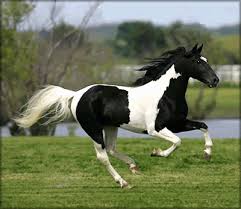 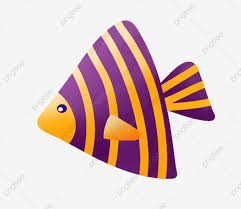 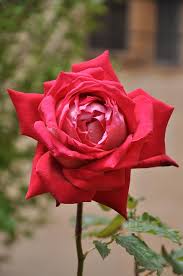       dóża (róża)              Dyba (ryba)              dubak (rumak)a teraz…               UWAGA COŚ NOWEGO ! GŁOSKA R w otoczeniu samogłosek w ŚRODKU WYRAZUPolecenie nr 3:  nazwij obrazki z głoską r w środku wyrazu , nie wymawiając e. Wymawiaj dziąsłowe d (tak, jak to ćwiczyliśmy na zajęciach).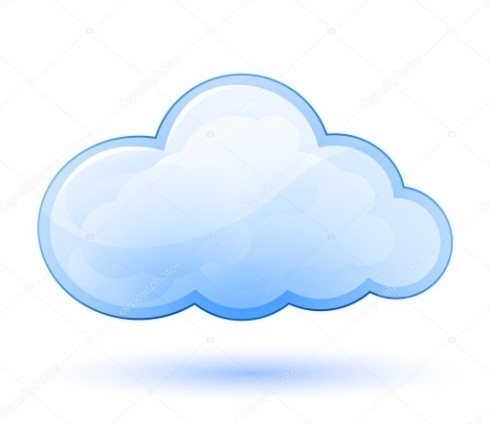 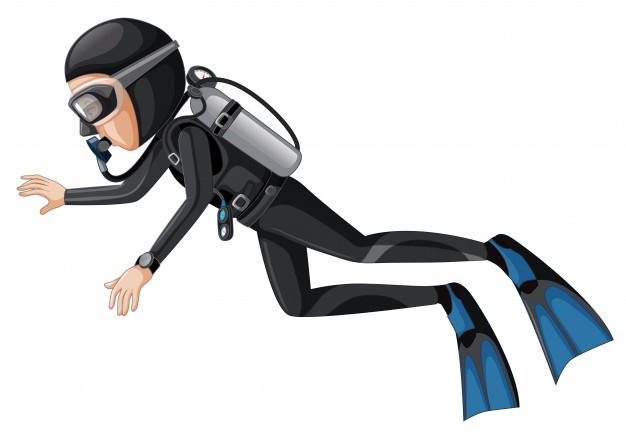 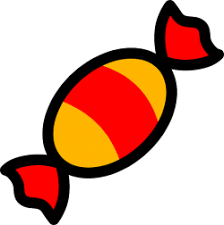 chmuda (chmura)                   nudek ( nurek)               cukiedek ( cukierek)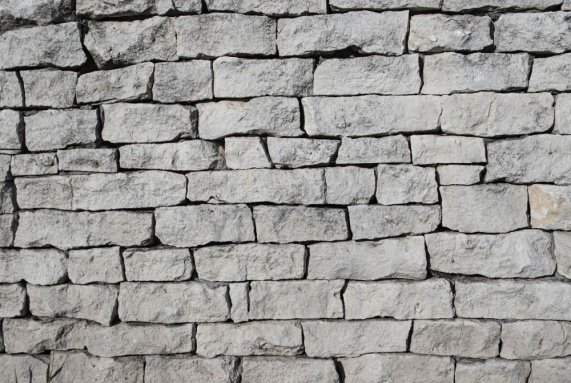 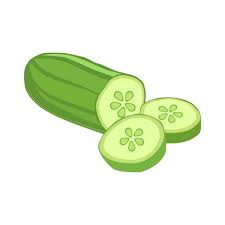 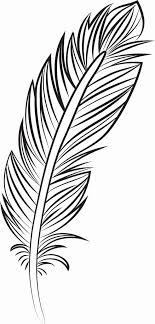 pióro (pióro)            ogódek  (ogórek)                          mudek (murek)                                     DZIĘKUJĘ ZA WSPÓŁPRACĘ ANNA  KAŁUŻYŃSKAZADANIA  / ZALECENIA / ĆWICZENIAZAJĘCIA LOGOPEDYCZNE – DATA: 25.05.2020 r.Drogi Rodzicu, drogi uczniu, przypomnijcie sobie, jakie są warunki poprawnej wymowy głoski CZ (informacje są zamieszczone 
w zeszycie do logopedii). Już pamiętacie! Teraz pora na głoskę DŻ – wymawiasz ją prawidłowo, gdy usta i język układasz jak do wymowy CZ i dodatkowo uruchamiasz dźwięk / drgania. Nic trudnego – zatem czas na wspólne ćwiczenia Rodzica z dzieckiem. Miłej pracy 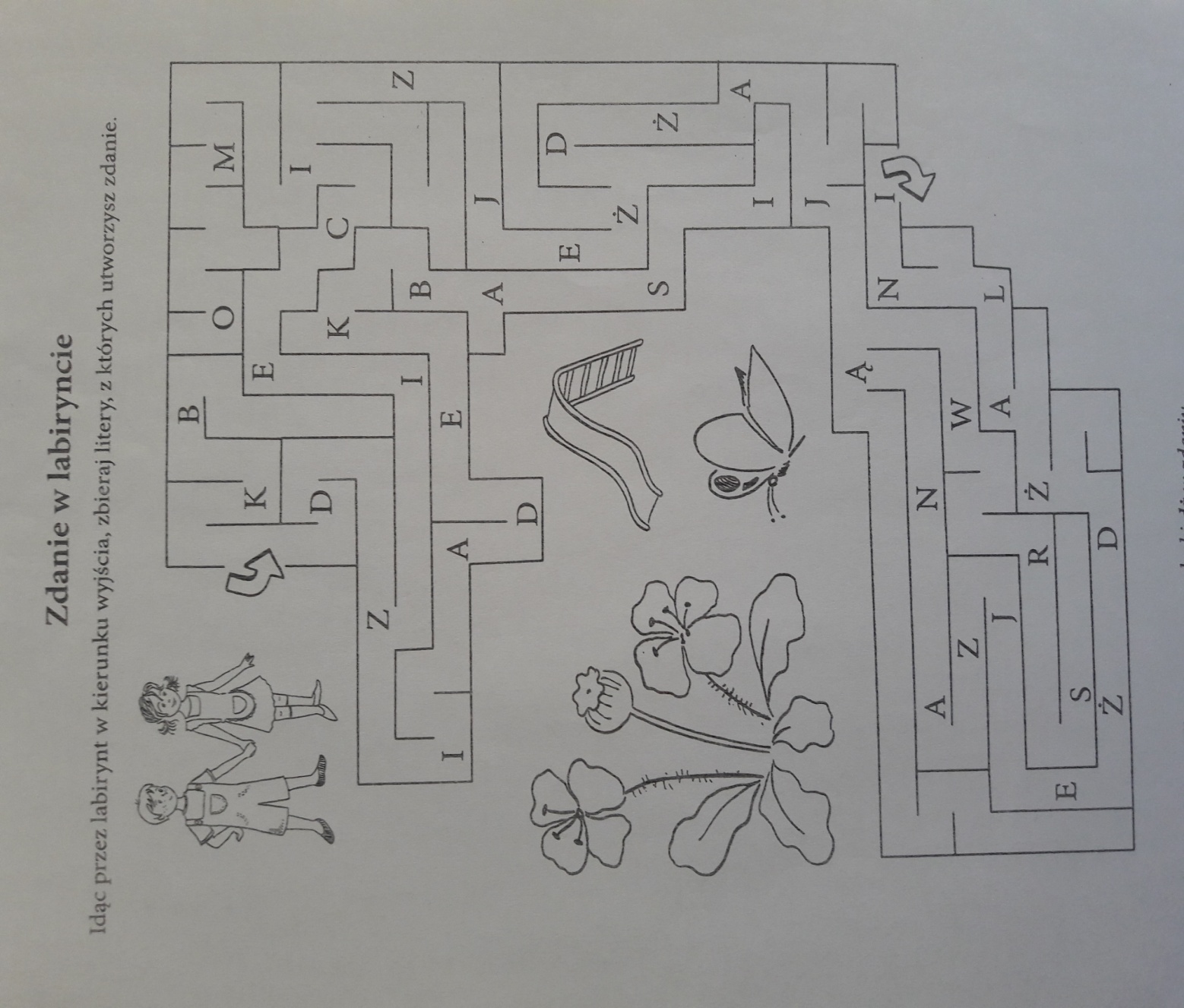 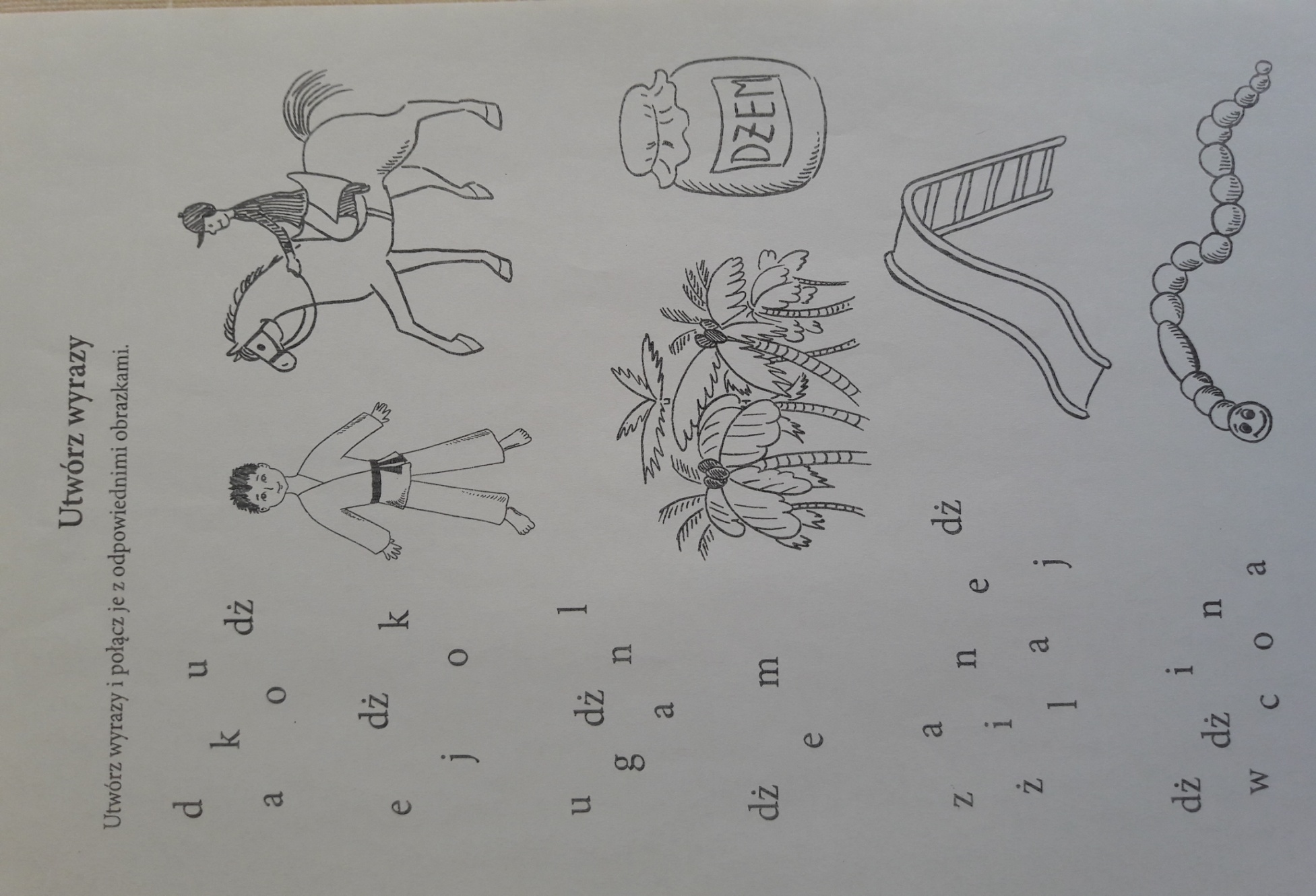 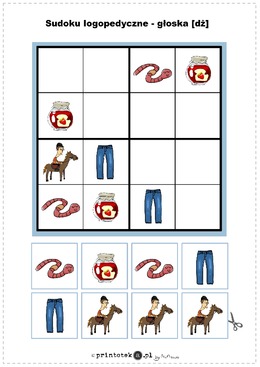 DZIĘKUJĘ ZA WSPÓŁPRACĘ ANNA  KAŁUŻYŃSKAZADANIA  / ZALECENIA / ĆWICZENIAZAJĘCIA LOGOPEDYCZNE – DATA: 25.05.2020 r.Drogi Rodzicu, drogi Uczniu, trochę nauki w formie zabawy !Miłej pracy Dobierz parami obrazki, których nazwy różnią się tylko jedną głoską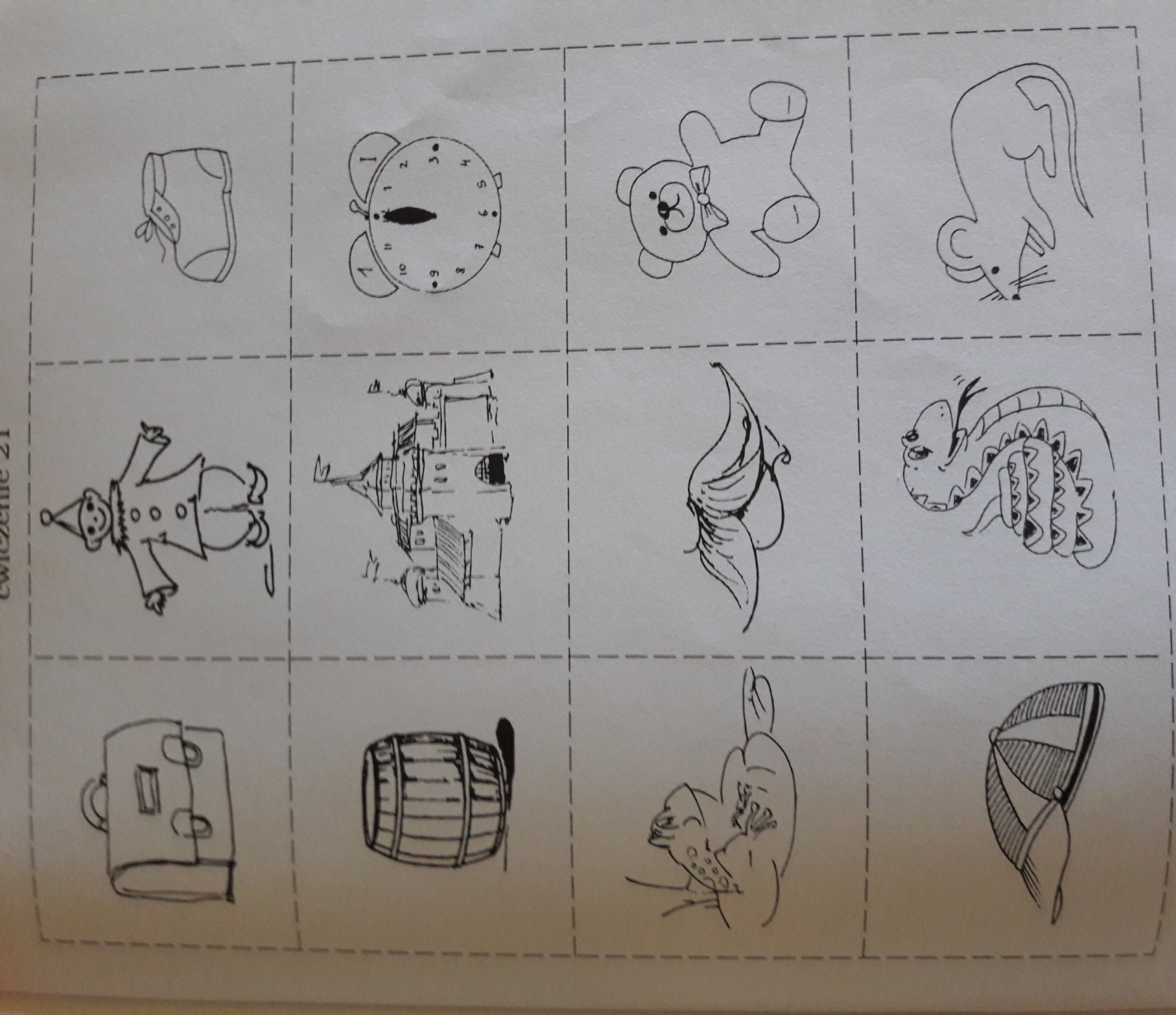 Teczka – beczka, żabka – czapka, pajac – pałac, wąs – wąż,bucik – budzikKoza – kosa, bułka – półka, biurko –piórko, buty – budy,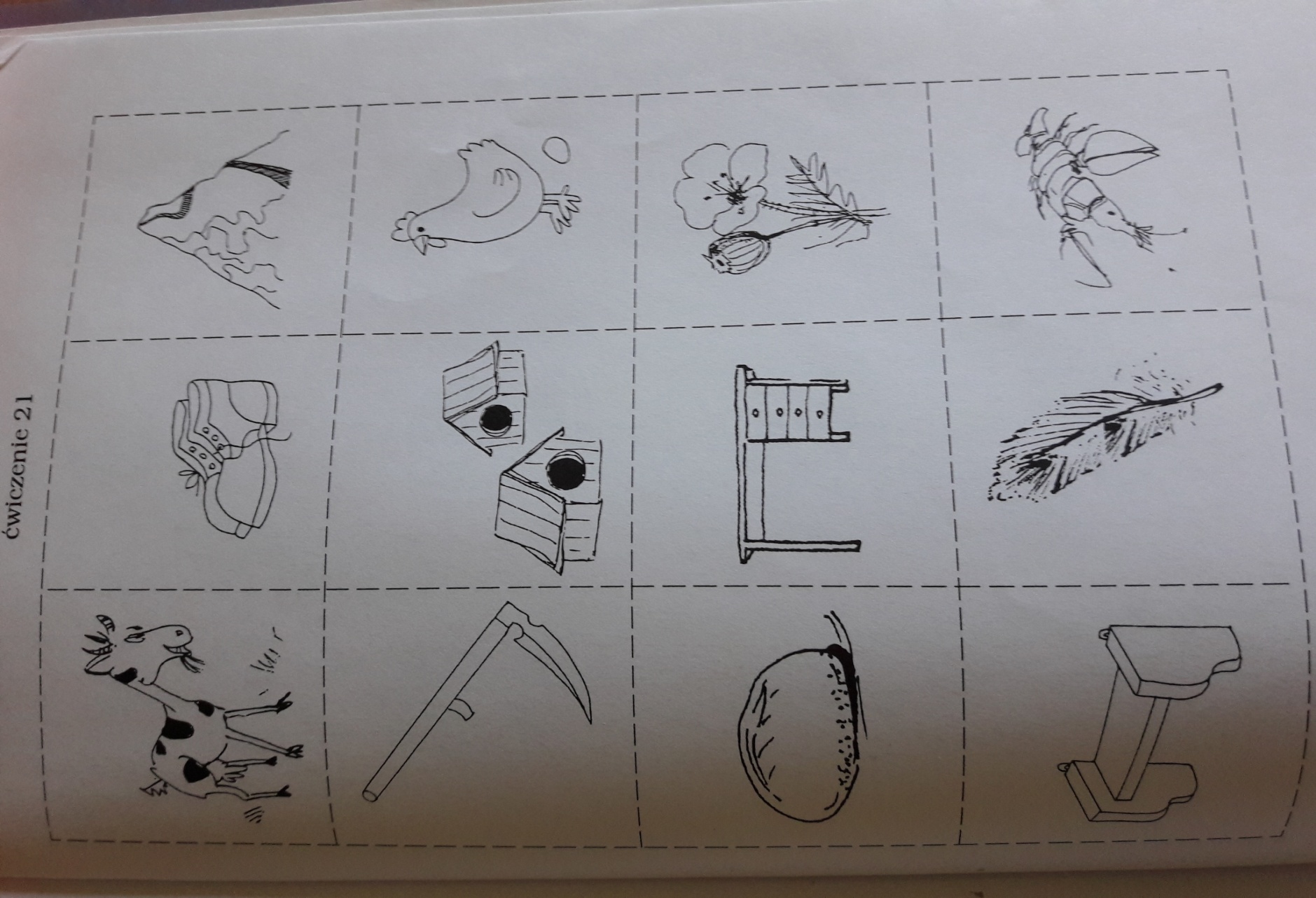 góra –kura, mak – rakPołącz elementy na obrazkach z odpowiednimi wyrazami. Powtórz głośno umieszczone wyrazy, poprawnie wymawiając głoskę S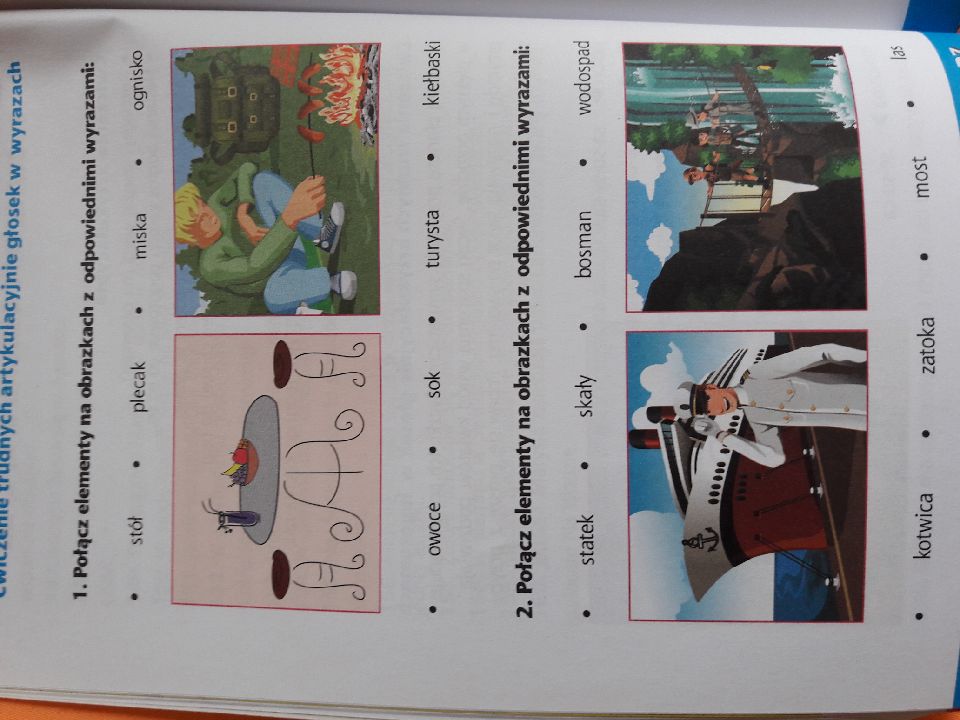 DZIĘKUJĘ ZA WSPÓŁPRACĘ ANNA  KAŁUŻYŃSKAZADANIA  / ZALECENIA / ĆWICZENIAZAJĘCIA LOGOPEDYCZNE – DATA: 25.05.2020 r.Drogi Rodzicu, drogi Uczniu, przypomnijcie sobie, jakie są warunki poprawnej wymowy głoski SZ (informacje są zamieszczone 
w zeszycie do logopedii). Już pamiętacie! Czas zatem na wspólne ćwiczenia Rodzica z dzieckiem. Miłej pracy Drogi uczniu, poznaj Agnieszkę i Szymka – dzieci, które pakują swoje walizki przed wakacyjnym wyjazdem. Polecenie: odpowiedz całym zdaniem, co każde z nich spakuje do swojej walizki. Pamiętaj! Wymawiaj prawidłowo głoskę SZ.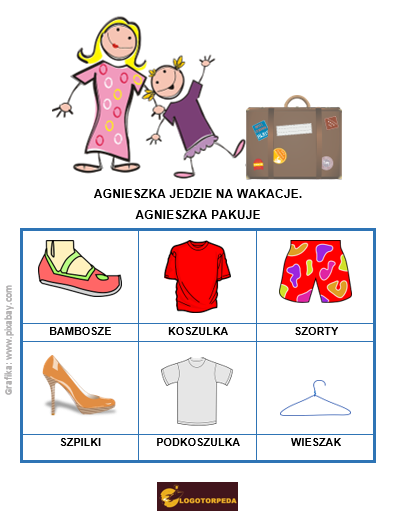 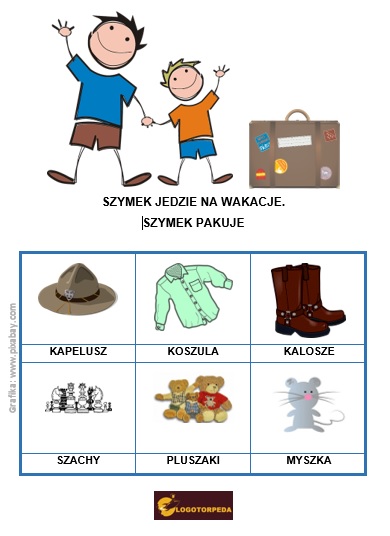 CZAS NA WIERSZYKI…  do utrwalania prawidłowej wymowy głoski szumiącej SZ. Rodzic czyta głośno, dziecko słucha i powtarza, poprawnie wymawiając głoskę SZ.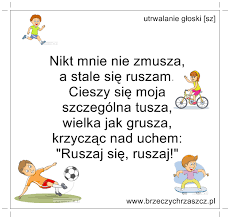 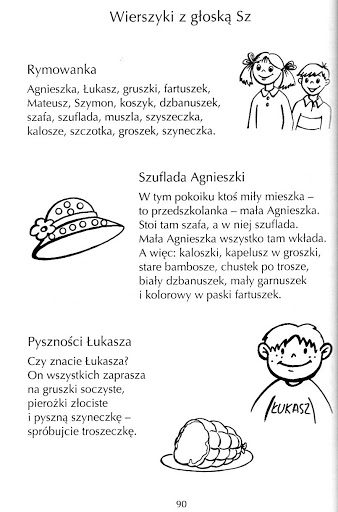 DZIĘKUJĘ ZA WSPÓŁPRACĘ ANNA  KAŁUŻYŃSKAZADANIA  / ZALECENIA / ĆWICZENIAZAJĘCIA LOGOPEDYCZNE – DATA: 25.05.2020 r.Drogi Rodzicu, drogi Uczniu, przypomnijcie sobie, jakie są warunki poprawnej wymowy głoski SZ (informacje są zamieszczone 
w zeszycie do logopedii). Już pamiętacie! Czas zatem na wspólne ćwiczenia Rodzica z dzieckiem. Miłej pracy 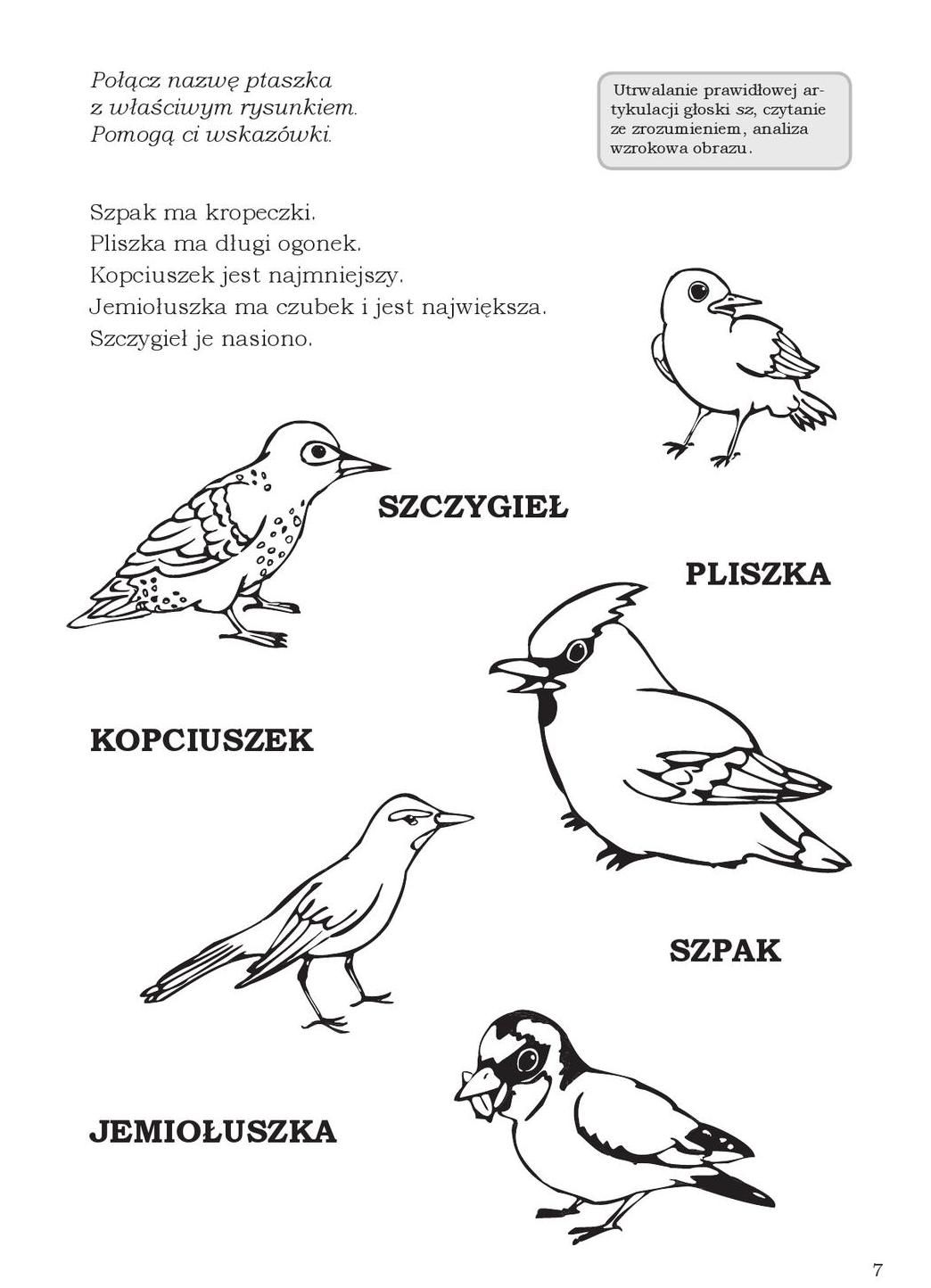 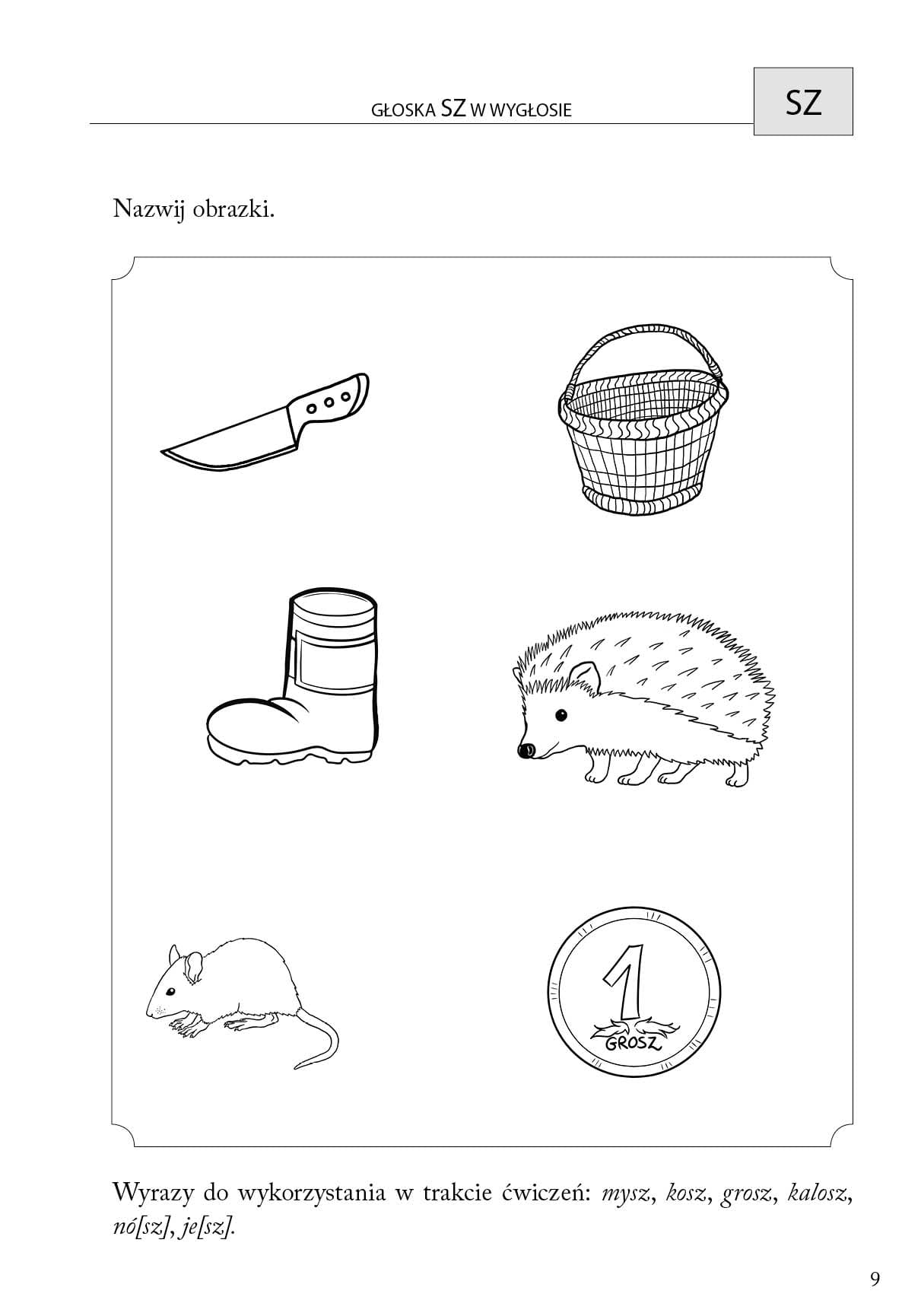 Przeczytaj razem z dorosłym. Wstawiaj słowo zamiast obrazka. Powtórz wszystkie zdania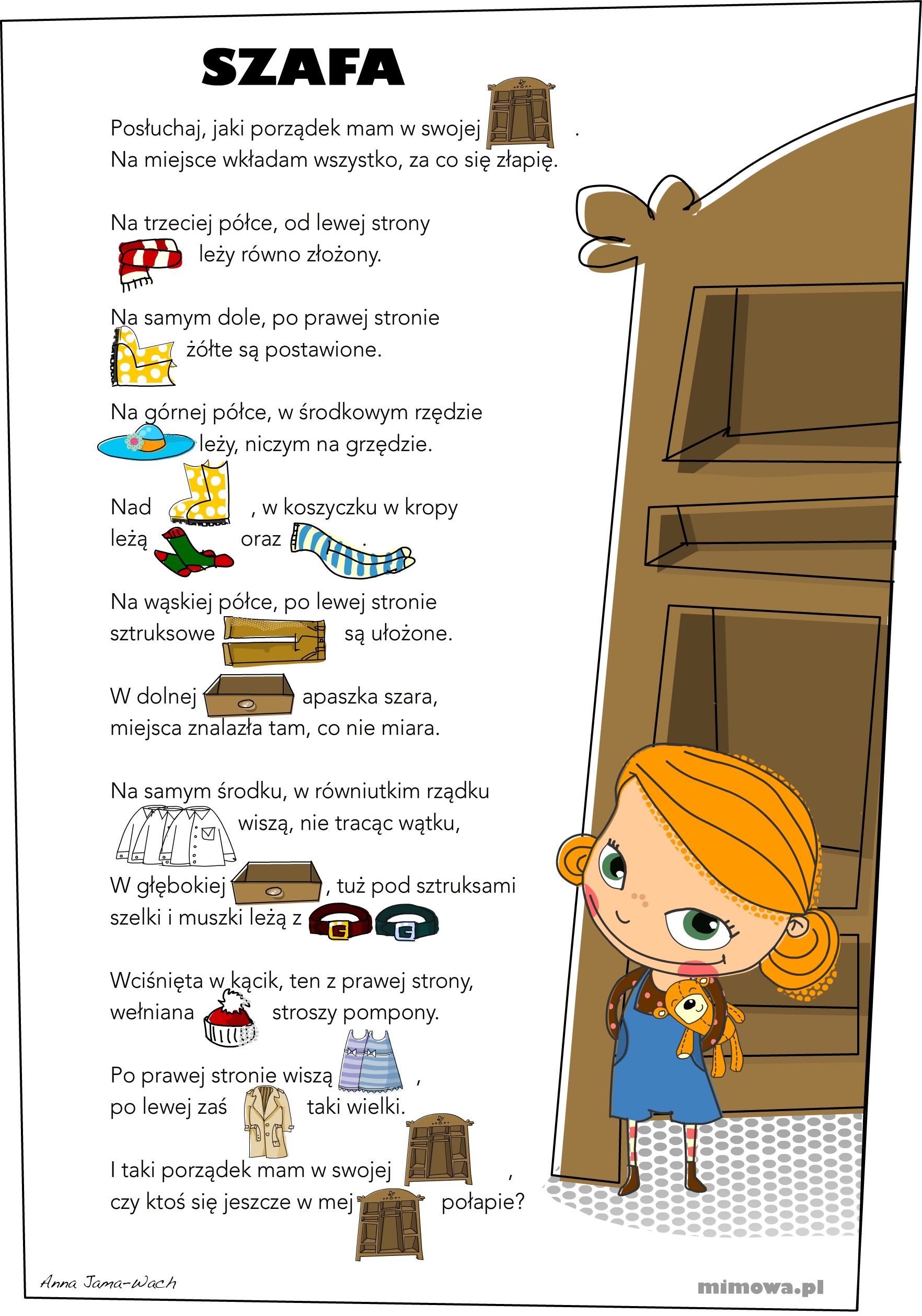 DZIĘKUJĘ ZA WSPÓŁPRACĘ ANNA  KAŁUŻYŃSKA